 „Școala mea – Planeta lecturii”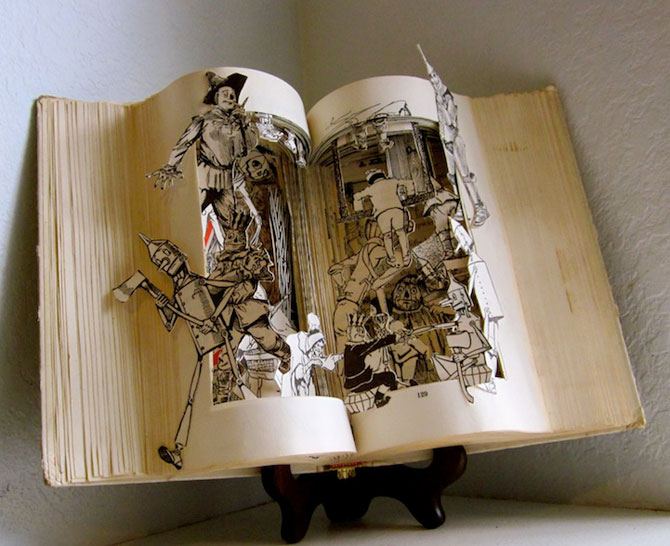 PROIECT DE STIMULARE A INTERESULUI PENTRU LECTURĂ AL ELEVILOR DIN CICLUL PRIMARNivelul de învățământ: Primar Numele autorilor:Ramona Oana BAUER     - profesor pt.  învățământ primarSimona Roxana COMAN - profesor pt. învățământul primarDenumirea resursei: Proiect de stimulare a interesului pentru  lectură al                                       elevilor din ciclul primarDESCRIEREA PROIECTULUI	ACTIVITĂȚILE PROIECTULUI	       - clasa pregătitoare    - clasa I           - clasa a II-a - clasa a III-a- clasa a IV-aTitlul proiectului: Școala mea – Planeta lecturiiDurata proiectului:Durata proiectului:Durata proiectului:Octombrie 2017Iunie 2018Nr. de luni: 9 luniLocalizare:Şcoala Gimnazială „Şerban Cioculescu”, Găeşti, DâmboviţaCoordonatorii proiectuluiCoordonatorii proiectuluiNume şi prenume: Bauer Ramona Oana                              Coman Simona-RoxanaSpecializarea: profesor pentru învăţământul primar Justificarea necesităţii proiectului şi relevanţă sa pentru stimularea lecturii în învăţământul primar          Proiectul “Școala mea – Planeta lecturii” îşi propune îmbunătăţirea competenţelor cheie a elevilor din  învăţământul primar prin crearea/implementarea unui program educaţional integrat în vederea creşterii calităţii educaţiei.        Printre obiectivele specifice ale proiectului se numără dezvoltarea competenţelor de citit-scris ale elevilor prin crearea unui pachet de măsuri organizatorice, evaluative, îmbunătăţirea tehnicilor de lectură ale elevilor prin utilizarea instrumentelor şi suporturilor de lectură moderne, adecvate pentru şcolarii mici, inclusiv a software-urilor.        Prin acest proiect se doreşte crearea unui mediu de învăţare eficient în vederea creşterii accesului la educaţie de calitate şi formării competenţelor cheie care să prevină/ reducă riscul eşecului şcolar.        Proiectul răspunde nevoilor identificate la nivelul sistemului de învăţământ primar din România:încorsetarea în tipare şi rigiditatea procesului de predare-învăţare, a practicilor utilizate la clasă; lipsa de îndemânare în activitatea independentă, în absenţa cadrului didactic; în ansamblu, elevilor le lipsesc competenţele de lucru independent care să le permită să efectueze o sarcină descrisă în instrucţiuni fără sprijin;insuficienta atenţie acordată de elevi interpretării mesajului din enunţ, aspect pus pe seama mecanismului de lucru la clasă, care a condus la lipsa deprinderilor de a citi cu atenţie şi a înţelege un mesaj;lipsa unei biblioteci amenajate acasă, în mediul familial și a practicării actului de lectură în familie;utilizarea resurselor  digitale.       Studiile efectuate la nivel naţional, cât şi cele comparative internaţionale la care România a participat demonstrează cu claritate nevoia de a lua măsuri la nivel de sistem, de a defini clar competenţele de citit-scris, de a interveni asupra metodologiei evaluării, a timpul alocat citit-scrisului, a formării cadrelor didactice în acest sens. În acest context, proiectul îşi propune să eficientizeze schimbul de bune practici şi să dezvolte instrumente care să  sprijine cadrele didactice din şcoala noastră în demersurile de dezvoltare a competenţelor cheie la elevi.       Proiectul continuă/ completează proiectul de la nivel județean „Îmi place să citesc” care vizează îmbunătățirea competențelor de lectură ale copiilor şi valorizează experiența din cadrul proiectului POSDRU „Dezvoltarea competențelor cheie-premisă a incluziunii sociale ” în care școala a fost inclusă.Descrierea particularităţilor relevante ale colectivului de elevi ca  beneficiari direcţi         Proiectul educaţional pe care-l propunem reprezintă o încercare de a repune în drepturi „cartea” şi „biblioteca”, de a le readuce în atenţia copiilor, părinţilor şi comunităţii locale, de a contribui la redescoperirea lecturii ca o plăcere, o relaxare,  un izvor de cunoaştere şi visare fără de egal.        Proiectul “ Școala mea – Planeta lecturii” se adresează unui număr de 487 de elevi din ciclul primar. Atitudinea acestora faţă de lectură şi a actului de citire conştientă este diferită în funcţie de interesele, de particularităţile individuale şi de vârstă ale acestora, precum şi de specificul mediului familial în care cresc.         Mare parte dintre elevi citesc din plăcere, au deprinderi de citire conștientă, sunt interesaţi de achiziţionarea consecventă a cărţilor. Alţi elevi citesc la solicitarea adulţilor, au  dificultăți în înțelegerea textului citit, interpretarea și extragerea unor informații esențiale din lecturile parcurse și în formularea propriei păreri despre cele citite. Aceștia sunt și cei care înregistrează rezultate scăzute la învățătură deoarece deprinderile deficitare de citire-înțelegere a unui text se răsfrâng asupra performanțelor de la toate disciplinele.         Pentru cadrele didactice din şcoala noastră,  crearea acestui proiect este menită să dinamizeze schimbul de bune practici, să stimuleze cercetarea didactică, să încurajeze abordarea transdisciplinară şi, în ansamblu, să atragă atenţia asupra importanţei competenţelor de citit-scris în evoluţia generală a elevilor.         Prin derularea acestui proiect, ne propunem desfăşurarea cu elevii şi părinţii acestora unor activităţi  interesante, stimulative, ieşite din tiparul formalului, prin care să-şi formeze/îmbunătăţească deprinderile,  îmbogăţirea fondului de carte al şcolii cu volume donate de copii și  participarea  acestora cu  creaţii  proprii  în  revista şcolii, precum şi creșterea nivelului de implicare a familiilor în viața școlii prin inițierea unor activități comune.Obiectivul general al proiectului        Cultivarea interesului pentru lectură și a plăcerii de a citi, formarea unui tânăr cu o cultură comunicațională și literară de bază, capabil să înțeleagă lumea din jurul său, să comunice și să interacționeze cu semenii, exprimându-și gânduri, stări, sentimente, opinii, care să fie sensibil la frumos și, în viitor, să poată continua procesul de învățare în orice fază a existenței sale.Obiectivele specifice ale proiectuluiOb.1 - Îmbunătăţirea competenţelor de comprehensiune  a mesajului textului scris, în vederea atenuării unora dintre cauzele care pot genera eșecul școlar,  din cei 487 de elevi participanți la proiect, cel puțin 300 de elevi vor înregistra progres în ceea ce privește capacitatea de receptare a mesajului textului scris;Ob.2 - Stimularea interesului de a citi al elevilor și atragerea lor către lectură; din cei 487 de elevi participanți la proiect, cel puţin 300 vor înregistra progres în ceea ce privește interesul față de lectură;Ob.3 - Încurajarea şi dezvoltarea cooperării şi a lucrului în echipă, cel puțin 200 de elevi vor dona/ schimba cărţi şi toţi vor colabora la activităţile de grup;Ob.4 - Dezvoltarea capacităţii de a înţelege şi de a transmite gânduri, sentimente, mijlocite de limbajul scris, în rândul elevilor, prin intermediul creaţiilor  proprii; din cei 487 de elevi participanți la proiect, cel puțin 50 de elevi vor publica articole în revista școlii;Ob.5 - Dezvoltarea unei comunități la nivel local care să încurajeze lectura și cititul în rândul copiilor, cel puţin 300 de părinţi  şi membri ai comunităţii locale vor partcipa alături de copii la activităţi.Activitatea numărul:1Denumirea activităţii :Manifest PRO-lectură Lansarea proiectuluiData desfășurării:OctombrieParticipanţi:Elevii ciclului primar, 100 de părinţi și învățătoriiResponsabili de activitate:Locul desfășurării:Sala de sportResurse necesare:Fotografii (produse) din anul trecut, PPTModalităţi de evaluare:Aprecieri din partea elevilor / cadrelor didacticeRezultate anticipateUn articol de promovare a activităţii de lansare publicat în revista şcolii/ ziarul local;Un panou amenajat la nivelul școlii pentru promovarea proiectului de lectură.Descrierea activităţii:       Elevii și învăţătorii, organizaţi pentru  întâlnire, vor lansa proiectul, prezentând obiectivul general, obiectivele specifice, activitățile proiectului, precum și aspecte ale proiectului ,,Îmi place sa citesc”din anul școlar anterior (PPT cu fotografii de la activități, produse realizate în cadrul activităților de proiect, exemple de bune practici identificate).       După aceasta activitate, se vor afișa în fiecare clasa titlul proiectului, obiectivele și calendarul proiectului la panoul de lectură.        Proiectul va fi prezentat de către toți învățători în cadrul întâlnirilor cu părinții.Descrierea activităţii:       Elevii și învăţătorii, organizaţi pentru  întâlnire, vor lansa proiectul, prezentând obiectivul general, obiectivele specifice, activitățile proiectului, precum și aspecte ale proiectului ,,Îmi place sa citesc”din anul școlar anterior (PPT cu fotografii de la activități, produse realizate în cadrul activităților de proiect, exemple de bune practici identificate).       După aceasta activitate, se vor afișa în fiecare clasa titlul proiectului, obiectivele și calendarul proiectului la panoul de lectură.        Proiectul va fi prezentat de către toți învățători în cadrul întâlnirilor cu părinții.Activitatea numărul:2Denumirea  activităţii:Memoria experienţelor de succesData desfășurării:Semestrial Participanţi:19 cadre didacticeResponsabili de activitate:Locul desfășurării:CDIResurse necesare:Suportul de curs din cadrul programului de formare Didactici inovatoare ale citit-scrisului din cadrul proiectului „Dezvoltarea competenţelor cheie – premisă a incluziunii sociale” din Programul Operaţional Sectorial pentru Dezvoltarea Resurselor Umane 2007-2013PPT, fișe de lucru, fișe de evaluare a activității, planuri de lecție de lectură, kit-ul cu texte suport şi modele de teste PIRLSModalităţi de evaluare:Fișe de evaluareRezultate anticipate:Portofoliu  de documente - resurse necesare Comisiilor metodiceUn set de bune practiciDescrierea activităţii:         După lansarea proiectului de lectură, în cadrul Comisiei metodice a învățătorilor se va organiza un atelier de formare pentru împărtășirea de bune practici privind metodele/ tehnicile / strategiile  eficiente de formare a competenței de lectură în contexte variate.        Materialele rezultate vor constitui o bază de documentare necesară studiului individual pentru 19 învăţători.Descrierea activităţii:         După lansarea proiectului de lectură, în cadrul Comisiei metodice a învățătorilor se va organiza un atelier de formare pentru împărtășirea de bune practici privind metodele/ tehnicile / strategiile  eficiente de formare a competenței de lectură în contexte variate.        Materialele rezultate vor constitui o bază de documentare necesară studiului individual pentru 19 învăţători.Activitatea numărul:3Denumirea activității:Convinge-mă să citesc!Data desfășurării:Decembrie, februarie, aprilie, iunie Participanţi:Elevii ciclului primar, 100 de  părinții, cadrele didacticeResponsabilul activității:Locul desfășurării:Sala de clasă/CDI- Holurile şi curtea şcoliiResurse necesare:Coli A3, A2, markere, acuarele, hârtie creponată, foarfeceModalități de evaluare:Album cu fotografii, diplomeRezultate anticipate:Expoziţie de postereDescrierea activității:         Elevii vor realiza, sub îndrumarea cadrelor didactice și a părinților, afişe sugestive – pe care le vor expune într-un spațiu dedicat expoziţiei, amenajat în şcoală. Elevii vor primi recomandări din partea cadrelor didactice privind realizarea corectă a acestora. Elevii vor completa, pe coli de flip-chart, o  listă de opțiuni și un tabel cu lecturile citite dintre cele recomandate de către cadrele didactice.        Se va populariza, în cadrul ședințelor cu părinții, activitatea. Părinții vor fi rugați să se implice alături de copii în crearea posterelor, alegerea sloganurilor, etc.        Se vor face aprecieri  din partea elevilor şi a cadrelor didactice privind posterele realizate.Descrierea activității:         Elevii vor realiza, sub îndrumarea cadrelor didactice și a părinților, afişe sugestive – pe care le vor expune într-un spațiu dedicat expoziţiei, amenajat în şcoală. Elevii vor primi recomandări din partea cadrelor didactice privind realizarea corectă a acestora. Elevii vor completa, pe coli de flip-chart, o  listă de opțiuni și un tabel cu lecturile citite dintre cele recomandate de către cadrele didactice.        Se va populariza, în cadrul ședințelor cu părinții, activitatea. Părinții vor fi rugați să se implice alături de copii în crearea posterelor, alegerea sloganurilor, etc.        Se vor face aprecieri  din partea elevilor şi a cadrelor didactice privind posterele realizate.Activitatea numărul:4Denumirea  activităţii:Punctul de lecturăData desfășurării:PermanentParticipanţi:Învăţătorii și elevii claselorResponsabili de activitate:Locul desfășurării:Sălile de clasaResurse necesare:Cărţi, coli, creioane, poze, hârtie colorată, patafix, postituri, reviste, pliante, hărțiModalităţi de evaluare:Aprecieri ele elevilor, părinților, învățătorului, vizitatorilor clasei Rezultate anticipate:Reamenajarea minibibliotecii clasei și a colțului de lecturăActualizarea listelor de lecturi  recomandate elevilorUtilizarea unor resurse diverse ca suport pentru lectură (cărţi, reviste, pliante, internet etc.)Descrierea activităţii:        Fiecare clasă va amenaja punctul de lectură, o minibilbliotecă, iar fiecare cadru didactic va actualiza lista de lecturi recomandate elevilor , în funcție de  preocupările și interesele elevilor.Descrierea activităţii:        Fiecare clasă va amenaja punctul de lectură, o minibilbliotecă, iar fiecare cadru didactic va actualiza lista de lecturi recomandate elevilor , în funcție de  preocupările și interesele elevilor.Activitatea numărul:5Denumirea activității:Camera mea - pretext pentru lecturăData desfășurării:Decembrie Participanţi:Elevii ciclului primar, 300 de părinți, cadrele didacticeResponsabilul activității:Locul desfășurării:Sala de clasă/CDIResurse necesare:Fotografii, PPTModalități de evaluare:Album cu fotografii, diplomeRezultate anticipate:Spaţii dedicate lecturii în propria camerăDescrierea activității:        Anterior desfășurării acestei activități, elevii vor realiza, sub îndrumarea cadrelor didactice și a părinților, o bibliotecă personală - un spațiu dedicat lecturii, amenajat în propria cameră. Elevii vor primi recomandări din partea cadrelor didactice privind categoriile de cărți potrivite segmentelor de vârstă.        Se va populariza, în cadrul ședințelor cu părinții, activitatea. Părinții vor fi rugați să se implice alături de copii în crearea spațiului dedicat lecturii din propria cameră. Se va sugera elevilor ca spațiul să fie „decorat” cu obiecte diverse ( hartă, atlas, globul pământesc), care pot prilejui multe călătorii imaginare.        În cadrul activității, elevii vor prezenta fotografii/ prezentări PPT ale spațiului dedicat lecturii din propria cameră. Se vor face aprecieri  din partea elevilor şi a cadrelor didactice privind spațiile amenajate.Descrierea activității:        Anterior desfășurării acestei activități, elevii vor realiza, sub îndrumarea cadrelor didactice și a părinților, o bibliotecă personală - un spațiu dedicat lecturii, amenajat în propria cameră. Elevii vor primi recomandări din partea cadrelor didactice privind categoriile de cărți potrivite segmentelor de vârstă.        Se va populariza, în cadrul ședințelor cu părinții, activitatea. Părinții vor fi rugați să se implice alături de copii în crearea spațiului dedicat lecturii din propria cameră. Se va sugera elevilor ca spațiul să fie „decorat” cu obiecte diverse ( hartă, atlas, globul pământesc), care pot prilejui multe călătorii imaginare.        În cadrul activității, elevii vor prezenta fotografii/ prezentări PPT ale spațiului dedicat lecturii din propria cameră. Se vor face aprecieri  din partea elevilor şi a cadrelor didactice privind spațiile amenajate.Activitatea numărul:6Denumirea  activităţii :Lanțul lecturiiData desfășurării:Ianuarie - MaiParticipanţi:Elevii claselor I - a IV-aResponsabili de activitate:Locul desfășurării:Sala de clasă, panoul de lecturăResurse necesare:Cărți, coli colorate, markere, lipiciModalităţi de evaluare:Diplome ”Cititorul avansat”, aprecierile elevilorFișe de monitorizare a progresului individualRezultate anticipate:300 de elevi participanțiUn lanț format din titlurile cărților citite /lecturile citite de către elevi și cadrele didacticeDescrierea activităţii:         Fiecare învățător propune elevilor o provocare: timp de 5 luni, să citească 5 cărți. Aceste cărți vor fi alese ținând cont de particularitățile de vârstă ale copiilor și de preocupările acestora. Pentru fiecare titlu de carte va decupa o fâșie de hârtie și va scrie numele cărții pe ea. Astfel, copilul va începe să formeze lanțul lecturii, adăugând câte o verigă  pentru fiecare carte citită. Fiecare clasă va realiza un lanț al lecturii, iar la sfârșitul timpului dedicat acestei activități, toate lanțurile vor fi unite, formându-se Lanțul lecturii.        Periodic, vor fi organizate activități de tipul Atelierul de lectură, când fiecare elev va citi independent, iar învățătorul avea discuții individuale cu copiii, pentru a le da unele explicații și pentru a verifica în ce măsură elevii înțeleg ceea ce citesc. Descrierea activităţii:         Fiecare învățător propune elevilor o provocare: timp de 5 luni, să citească 5 cărți. Aceste cărți vor fi alese ținând cont de particularitățile de vârstă ale copiilor și de preocupările acestora. Pentru fiecare titlu de carte va decupa o fâșie de hârtie și va scrie numele cărții pe ea. Astfel, copilul va începe să formeze lanțul lecturii, adăugând câte o verigă  pentru fiecare carte citită. Fiecare clasă va realiza un lanț al lecturii, iar la sfârșitul timpului dedicat acestei activități, toate lanțurile vor fi unite, formându-se Lanțul lecturii.        Periodic, vor fi organizate activități de tipul Atelierul de lectură, când fiecare elev va citi independent, iar învățătorul avea discuții individuale cu copiii, pentru a le da unele explicații și pentru a verifica în ce măsură elevii înțeleg ceea ce citesc. Activitatea numărul:7Denumirea  activităţii :“Borcanul cu dulceaţă”… de poveştiData desfășurării:Ianuarie Participanţi:Învăţătorii și elevii claselor, profesorul responsabil CDI, profesorii itineranţiResponsabili de activitate:Locul desfășurării:Sălile de clasaResurse necesare:Hârtie colorată, hârtie cartonată, creioane/acuarele/carioca/ markere, desene contur, imagini din poveştiModalităţi de evaluare:Aprecieri ele elevilor, părinților, învățătorilor, diplomeFișe de monitorizare a progresului individualRezultate anticipate:Cărţile uriaşe elaborate de eleviDescrierea activităţii:        Activitatea se va desfăşura pe ateliere de lucru.  În cadrul acestora, elevii vor ilustra prin desen scene din poveştile citite, vor crea poveşti, vor redacta texte pe baza unor fragmente care reprezintă  început sau  final de poveste, vor ordona cronologic scenele ilustrate prin desen. După finalizarea lucrărilor, fiecare atelier de lucru va lipi pe cartoane mari, tăiate sub formă de borcan,  produsele activităţii. Toate filele vor fi asamblate  într-o carte uriaşă - „Borcanul cu dulceaţă”… de poveşti.        Activitatea „Borcanul cu dulceaţă… de poveşti”  va căpăta un caracter interactiv, prin interevaluarea produselor realizate. Se vor acorda diplome participanților.   Se vor formula aprecieri din partea membrilor echipei de proiect, a elevilor.Descrierea activităţii:        Activitatea se va desfăşura pe ateliere de lucru.  În cadrul acestora, elevii vor ilustra prin desen scene din poveştile citite, vor crea poveşti, vor redacta texte pe baza unor fragmente care reprezintă  început sau  final de poveste, vor ordona cronologic scenele ilustrate prin desen. După finalizarea lucrărilor, fiecare atelier de lucru va lipi pe cartoane mari, tăiate sub formă de borcan,  produsele activităţii. Toate filele vor fi asamblate  într-o carte uriaşă - „Borcanul cu dulceaţă”… de poveşti.        Activitatea „Borcanul cu dulceaţă… de poveşti”  va căpăta un caracter interactiv, prin interevaluarea produselor realizate. Se vor acorda diplome participanților.   Se vor formula aprecieri din partea membrilor echipei de proiect, a elevilor.Activitatea numărul:8Denumirea  activităţii:Gradina poveştilor virtualeData desfășurării:Februarie Participanţi:Elevii ciclului primarResponsabili de activitate:Locul desfășurării:CDIResurse necesare:Laptop, videoproiector, tablete, chestionare, jurnal de impresiiModalităţi de evaluare:Chestionare, fotografii, impresii ale elevilorFișe de monitorizare a progresului individualRezultate anticipate:Blogul Planeta lecturiiDescrierea activităţii:        Activitatea va consta în citirea de către elevii mai mari a unor  texte/fragmente de  texte  care abordează o temă de interes pentru elevi, text/ fragment de text care va fi citit pe suporturi electronice, de pe site-ul http://www.gradinapovestilor.ro/.         Activitatea va căpăta un caracter interactiv, prin formularea de către ascultători (elevii mai mici) a unor posibile teme despre care elevii mai mari trebuie să caute informații pe www.wikipedia.com  și ulterior să  le citească celor mici .         Se propune elevilor crearea unui blog în care ei să-și exprime opiniile despre lecturile citite.   Descrierea activităţii:        Activitatea va consta în citirea de către elevii mai mari a unor  texte/fragmente de  texte  care abordează o temă de interes pentru elevi, text/ fragment de text care va fi citit pe suporturi electronice, de pe site-ul http://www.gradinapovestilor.ro/.         Activitatea va căpăta un caracter interactiv, prin formularea de către ascultători (elevii mai mici) a unor posibile teme despre care elevii mai mari trebuie să caute informații pe www.wikipedia.com  și ulterior să  le citească celor mici .         Se propune elevilor crearea unui blog în care ei să-și exprime opiniile despre lecturile citite.   Activitatea numărul:9Denumirea  activităţii :Oaspeţi pe Planeta lecturiiData desfășurării:Martie Participanţi:Învăţători, elevii ciclului primar, 100 de părinţi, ziarişti localiScriitori: Olguţa Daniela Iordache şi Tudor CristeaResponsabili de activitate:Locul desfășurării:Biblioteca orăşenească/sala de festivităţi a şcoliiResurse necesare:Afişe, pliante, cărţi publicate de scriitori, diplome de onoare pentru invitaţiModalităţi de evaluare:Jurnal pentru impresii, aprecieriRezultate anticipate:Expoziţie cu cărţile autorilor invitaţiJurnalul de impresii Album fotoDescrierea activităţii:        Activitatea Oaspeţi pe Planeta lecturii urmăreşte atât prezentarea scriitorilor în faţa  elevilor, cât şi realizarea unor dezbateri pe diverse teme. Se va pune accentul pe importanţa lecturii la dezvoltarea personală şi rolul cărţii în viaţa celor mari şi a celor mici.         Elevii claselor a  III-a şi a IV-a împreună cu părinţii şi învăţătorii se vor întâlni la biblioteca orăşenească cu scriitorul Tudor Cristea  care va aborda o tematică adecvată intereselor copiilor. Discuţia va căpăta un caracter interactiv  prin formularea de către cititori a unor întrebări adresate scriitorului. În sala de festivităţi a şcolii, doamna Olguţa Daniela Iordache va purta un dialog cu elevii claselor I, a II-a şi pregătitoare pe tema interesului pentru poezie a micilor cititori.         Doamna Olguţa Daniela Iordache  va recita poeziile compuse special pentru copii şi le va înmâna diplome acelora care vor dori să îşi prezinte creaţii proprii. Descrierea activităţii:        Activitatea Oaspeţi pe Planeta lecturii urmăreşte atât prezentarea scriitorilor în faţa  elevilor, cât şi realizarea unor dezbateri pe diverse teme. Se va pune accentul pe importanţa lecturii la dezvoltarea personală şi rolul cărţii în viaţa celor mari şi a celor mici.         Elevii claselor a  III-a şi a IV-a împreună cu părinţii şi învăţătorii se vor întâlni la biblioteca orăşenească cu scriitorul Tudor Cristea  care va aborda o tematică adecvată intereselor copiilor. Discuţia va căpăta un caracter interactiv  prin formularea de către cititori a unor întrebări adresate scriitorului. În sala de festivităţi a şcolii, doamna Olguţa Daniela Iordache va purta un dialog cu elevii claselor I, a II-a şi pregătitoare pe tema interesului pentru poezie a micilor cititori.         Doamna Olguţa Daniela Iordache  va recita poeziile compuse special pentru copii şi le va înmâna diplome acelora care vor dori să îşi prezinte creaţii proprii. Activitatea numărul:10Denumirea  activităţii:Book-festData desfăşurării:AprilieParticipanţi:Toţi elevii ciclului primar, 50 de părinţi şi cadrele didacticeResponsabili de activitate:Locul desfăşurării:Curtea şcolii Resurse necesare:Cărţi (aduse de copii, pe care le vor schimba între ei), afişe, fluturaşi, standuri personalizate.Modalităţi de evaluare:Chestionare Rezultate anticipate:Album cu fotografii100 de cărţi donate şcolii200 de cărţi schimbate Descrierea activităţii:         Activitatea se va desfăşura sub sloganul “ALEGE! DONEAZĂ! CITEŞTE!”. Evenimentul va fi mediatizat prin afişe lipite pe holurile şcolii în săptămânile anterioare.        Fiecare clasă îşi va amenaja propriul stand personalizat unde îşi va expune cărţile aduse. Toţi elevii vor putea să facă schimb de cărţi, condiţionaţi doar de faptul că, pentru fiecare carte schimbată, trebuie să doneze una.       Cărţile donate vor fi folosite în dotarea bibliotecii CDI şi a “Căsuţelor poveştilor”, amenajate în holurile şcolii.       Scopul activităţii este acela de a reamenaja rafturile bibliotecilor personale ale elevilor de cărţile citite sau care nu mai corespund intereselor lor, pentru a face loc altor cărţi interesante.       Elevii vor schimba cărţile pe care le-au citit cu altele oferite de colegii lor.Descrierea activităţii:         Activitatea se va desfăşura sub sloganul “ALEGE! DONEAZĂ! CITEŞTE!”. Evenimentul va fi mediatizat prin afişe lipite pe holurile şcolii în săptămânile anterioare.        Fiecare clasă îşi va amenaja propriul stand personalizat unde îşi va expune cărţile aduse. Toţi elevii vor putea să facă schimb de cărţi, condiţionaţi doar de faptul că, pentru fiecare carte schimbată, trebuie să doneze una.       Cărţile donate vor fi folosite în dotarea bibliotecii CDI şi a “Căsuţelor poveştilor”, amenajate în holurile şcolii.       Scopul activităţii este acela de a reamenaja rafturile bibliotecilor personale ale elevilor de cărţile citite sau care nu mai corespund intereselor lor, pentru a face loc altor cărţi interesante.       Elevii vor schimba cărţile pe care le-au citit cu altele oferite de colegii lor.Activitatea numărul:11Denumirea  activităţii:Şcoala de basmData desfășurării:MaiParticipanţi:Elevii ciclului primar, 100 de părinţi şi învăţătoriiResponsabili de activitate:Locul desfășurării:Sala de spectacole, curtea şcolii, defilare prin oraş, Casa de CulturăResurse necesare:Costumaţii, măşti, bannereModalităţi de evaluare:Album de fotografii, diplome, aprecierea verbală a părinţilor si a comunităţilor localeRezultate anticipate:300 de copii participanţi la paradăDescrierea activităţii:         Parada personajelor îndrăgite va fi desfăşurata de elevii ciclului primar însoţiţi de învăţători. Elevii vor întruchipa diverse personaje, vor rosti replici îndrăgite şi o întreagă lume imaginară va prinde viaţă.                     Literatura va fi îmbinată cu alte arte: teatrul, dansul şi muzica. Copiii vor da dovadă de creativitate venind costumaţi corespunzător evenimentului.            Defilarea se va desfăşura pe traseul următor: Şcoala Şerban Cioculescu, Primăria Găeşti şi se va finaliza pe scena Casei de Cultură, unde elevii vor fi premiaţi cu diplome.Descrierea activităţii:         Parada personajelor îndrăgite va fi desfăşurata de elevii ciclului primar însoţiţi de învăţători. Elevii vor întruchipa diverse personaje, vor rosti replici îndrăgite şi o întreagă lume imaginară va prinde viaţă.                     Literatura va fi îmbinată cu alte arte: teatrul, dansul şi muzica. Copiii vor da dovadă de creativitate venind costumaţi corespunzător evenimentului.            Defilarea se va desfăşura pe traseul următor: Şcoala Şerban Cioculescu, Primăria Găeşti şi se va finaliza pe scena Casei de Cultură, unde elevii vor fi premiaţi cu diplome.Activitatea numărul:12Denumirea  activităţii:Revista  școlii - InflorescențeData desfășurării:Mai Participanţi:Elevii ciclului primar și învățătoriiResponsabili de activitate:Locul desfășurării:Sălile de clasăResurse necesare:Articole, creaţii literare, creaţii plastice, etc., realizate de eleviModalităţi de evaluare:Aprecieri din partea cadrelor didactice, a elevilor, a părinţilor, comunităţii locale.Rezultate anticipate:Revista şcoliiDescrierea activităţii:        Anterior desfăşurării activităţii, elevii vor  realiza, sub îndrumarea cadrelor didactice,  materialele ce vor fi publicate in revistă (compuneri tematice, poezii, desene, articole diverse).        În cadrul activităţii, se vor prezenta toate aceste materiale de către autorii lor, se vor formula aprecieri din partea cadrelor didactice, a elevilor, a părinţilor.        Aceasta activitate își propune abordarea lecturii din perspectiva dezvoltării gândirii critice, cu dimensiunea intelectuală și afectivă a actului lecturii, cu formarea unor capacități multiple de exprimare a unor idei sau concepții proprii.Descrierea activităţii:        Anterior desfăşurării activităţii, elevii vor  realiza, sub îndrumarea cadrelor didactice,  materialele ce vor fi publicate in revistă (compuneri tematice, poezii, desene, articole diverse).        În cadrul activităţii, se vor prezenta toate aceste materiale de către autorii lor, se vor formula aprecieri din partea cadrelor didactice, a elevilor, a părinţilor.        Aceasta activitate își propune abordarea lecturii din perspectiva dezvoltării gândirii critice, cu dimensiunea intelectuală și afectivă a actului lecturii, cu formarea unor capacități multiple de exprimare a unor idei sau concepții proprii.Activitatea numărul:13Denumirea  activităţii :Mândri de Planeta noastră - Celebrarea succeselorData desfășurării:Iunie Participanţi:Elevii din ciclul primar, cadre didactice, părinți, reprezentanți ai Asociației de Părinți, invitați din comunitate și presa locală Responsabili de activitate:Locul desfășurării:Sala de spectacol a școlii/Casa de Cultură ,,Dumitru Stanciu”Resurse necesare:Prezentare PPT cu produse ale activităților, imagini reprezentative din activități, impresii la final de proiectModalităţi de evaluare:Diplome Rezultate anticipate:Album fotoArticol în ziarul local Cronica Găeştiului şi pe site-ul şcoliiDescrierea activităţii:        Activitatea se va desfășura, în cadru festiv, la Casa de Cultură ,,Dumitru Stanciu”, din Găești. Promovarea acesteia se va face cu flyere și afișe realizate de elevi.        Activitatea va debuta cu prezentarea, în format PPT, a expozițiilor realizate cu produsele elevilor și a unor secvențe reprezentative din activitățile desfășurate.        Urmează acordarea de diplome elevilor care s-au remarcat în activitățile desfășurate. În finalul activității câțiva elevi vor da citire impresiilor organizatorilor, elevilor, părinților și ale invitaților prezenți la activități. Acestea au fost colectate într-o cutie poștală cofecționată de elevi, atașată pe panoul de promovare a proiectului de lectură. La activitate sunt invitați reprezentanți ai comunității și ai presei locale.        Materialul realizat va fi postat pe site-ul școlii.Descrierea activităţii:        Activitatea se va desfășura, în cadru festiv, la Casa de Cultură ,,Dumitru Stanciu”, din Găești. Promovarea acesteia se va face cu flyere și afișe realizate de elevi.        Activitatea va debuta cu prezentarea, în format PPT, a expozițiilor realizate cu produsele elevilor și a unor secvențe reprezentative din activitățile desfășurate.        Urmează acordarea de diplome elevilor care s-au remarcat în activitățile desfășurate. În finalul activității câțiva elevi vor da citire impresiilor organizatorilor, elevilor, părinților și ale invitaților prezenți la activități. Acestea au fost colectate într-o cutie poștală cofecționată de elevi, atașată pe panoul de promovare a proiectului de lectură. La activitate sunt invitați reprezentanți ai comunității și ai presei locale.        Materialul realizat va fi postat pe site-ul școlii.                                         Graficul  desfăşurării activităţilor (Diagrama Gantt):ACTIVITATEAFrecvența derulării activitățiiLuna 1Luna              2Luna 3Luna 4Luna  5Luna  6Luna7Luna8luna9ACTIVITATEAFrecvența derulării activitățiiOct.Nov. Dec.Ian.Feb.MartieAprilieMaiIunieActivitatea 1  - Manifest PRO-lectură anualActivitatea 2 – Memoria experienţelor de successemestrial Activitatea 3 – Convinge-mă să citesc!lunarActivitatea 4 – Punctul de lecturăpermanentActivitatea 5 – Camera mea – pretext pentru lecturăsemestrialActivitatea 6 – Lanţul lecturiipermanentActivitatea 7 – “Borcanul cu dulceaţă”… de poveştisemestrialActivitatea 8 -   Grădina poveştilor virtualelunarActivitatea 9 – Oaspeţi pe Planeta lecturiisemestrialActivitatea 10 – Book-festsemestrialActivitatea 11 -Şcoala de basmsemestrialActivitatea12- Revista  școlii - InflorescențesemestrialActivitatea 13 Mândri de Planeta noastră - Celebrarea succeseloranual Indicatorii de performanţăIndicatorii de performanţăNumăr de elevi implicați în proiect487Număr de persoane resursă implicate în derularea proiectului19 cadre didactice1 profesor responsabil CDI4 bibliotecari 2 scriitori locali1 ziaristNumăr de părinți implicați în derularea proiectului300Ponderea elevilor care și-au îmbunătățit competențele de lectură80%Impactul implementării proiectuluiImplementarea proiectului „Școala mea – Planeta lecturii” va avea impact asupra:elevilor: îmbunătățirea tehnicilor de lectură ale elevilor prin aplicarea diverselor resurse educaționale existente în cadrul proiectului; formarea unei atitudini de grijă şi respect faţă de carte;familiarizarea copiilor cu diferite tipuri de scriere;cunoaşterea instituţiilor care se ocupă de apariţia, distribuirea sau păstrarea cărţilor;stimularea imaginaţiei şi a creativităţii;împărtăşirea experienţelor personale;încurajarea, stimularea şi creșterea interesului elevilor și cadrelor didactice pentru lectură prin promovarea de  resurse educaționale moderne;îmbunătățirea rezultatelor școlare ale elevilor;încurajarea şi dezvoltarea cooperării şi a lucrului în echipă; părinţilor:abilitarea părinților cu practici de susținere, stimulare a interesului copiilor pentru lectură; creşterea nivelului de implicare a părinţilor în viaţa şcolii;școlii:  dezvoltarea unui sistem de parteneriat public-privat prin realizarea interacțiunii între instituții publice și parteneri sociali;dezvoltarea unei comunități la nivel local care să încurajeze lectura și cititul în rândul copiilor.creşterea prestigiului şcolii în comunitatea locală și educațională.  